CURRICULUM VITAEMUSAAB MAHMOUDCAREER OBJECTIVE:An enthusiastic self motivated individual with excellent inter personal skills the ability to take responsibility & work as a team. Quality & customer focused with the drive to achieve results. To seek a challenging & responsible assignment in a reputable organization, where I apply my current skills & knowledgePERSONAL SKILLS:	Punctual focused and very dedicated to any task given.Hard working self motivating team player.Maintain observer’s honesty and loyalty. To maintain good public relation.Excellent planning and organization skills.Excellent communication skillsHonest & sincere in dealing with customer and colleagues Interested to take responsibilities and extra task Sincere and Honest.Understanding and helpful nature.Ability to work in minimum supervision.PERSONAL INFORMATION:Name			:	Musaab Mahmoud Sex			:	MaleReligion 		:	Islam Date of birth		:	01/01/1984Language Known	:	English & Arabic Nationality		:	Sudanese EDUCATION QUALIFICATION:Diploma in computer science from Sudan university of science and technology University of Khartoum faculty of technological and development studies Three years intermediate diploma in financial securities and investment funds Good Knowledge of all Microsoft Office   PROFFESSIONAL EXPERIENCE S.S. Lootah Group (   2014 – Till this date  )Customer Service Representative at lootah B.C Gas since Response an Emergency situations such as, Fire , cookers blasts , gas leak and gas smellOur Clints are Emaar , Nakheel and ADNEC.  Collection bank of Khartoum (2009 2010)Call people whom the bank owe them to alarm for pay time Using ordinary care in agreement for items Making necessary protest or  giving notice of delay or loss in transit Customer care with Emrill Services LLC Dubai U.A.E. (2012 – 2014) Providing customer with information Help to resolve any customer complains     Zain Call center (2006 to 2008)Opens customer accounts by recording account information.Maintains customer records by updating account information.Maintains financial accounts by processing customer adjustments.Prepares product or service reports by collecting and analyzing customer information.HOBBIES:Reading Travelling Listening musicJob Seeker First Name / CV No:1822512 Click to send CV No & get contact details of candidate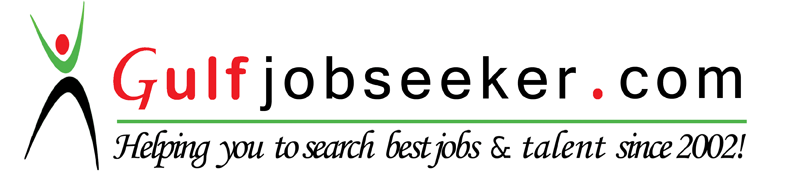 